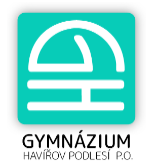 Anotace volitelného předmětu pro žáky 8.A a 4.AB4 ve školním roce 2024/25Název předmětu:	Konverzace v anglickém jazyce - AK4  Ročník - cílová skupina:	4. ročník a oktáva Tento volitelný předmět je určen pro studenty, kteří budou maturovat z anglického jazyka nebo mají zájem rozšířit si slovní zásobu a získat lepší jazykové dovednosti v anglickém jazyce.Výběrem témat navazuje na seminář pro 3. ročník a septimy, jehož absolvování ale není podmínkou.Obsah:1.	EducationThestructure of the compulsory school education in the UK, the USA and in the CR. Differences between private and state schools. Tertiary education. Problems in education.2.	JobsWorkinghours, money, interesting work, odd jobs, jobs suitable for women and men, dangerous jobs, types of professions.3.	Health and disease	Importance of health. Types of illnesses and injuries. Medical care in our country, a healthy life style. Civilization diseases. Visit at the doctor`s, in hospital.4.	Nature	Seasons of the year, various kinds of weather, climate, animals and plants.5.	Environment	Environmental problems, disasters, environmental protection.6.	The EU	The history of the EU, its institutions, flag and monetary unit, policies of the EU.7.	Culture	Cultural life in the UK, the USA and the CR – theatre, cinema, music, exhibitions, reading.8.	People and society	Situation in current society-ethics, lifestyle, problems of today`s world, possible problems in the futureMetody:Individuální práce s textem, procvičování slovní zásoby formou cvičení, poslech, dialogy, diskuse, role-play (simulace skutečných komunikačních situací).Nároky na učebnu:Jazyková učebnaKlasifikace:Průběžné testy z probrané slovní zásoby.Potvrzení získaných vědomostí formou ústního zkoušení.Podíl na společných debatách.Prezentace vybraného tématu.Návrhy vyučujících:Bc. Christopher MarcinHavířov, 20. 12. 2023Anotace volitelného předmětu pro žáky 8.A a 4.AB4 ve školním roce 2024/25Název předmětu:	Geografický seminář - GS  Specifikace:	Seminář zaměřený na regionální geografii, cestovní ruch a  geografický projekt   Ročník - cílová skupina:	4. ročníky a oktávaTento volitelný předmět je určen pro zájemce o prohloubení znalostí regionální a politické geografie světa se zaměřením na cestovní ruch s možností vypracovat geografický projekt /návrh řešení/ na některou aktuální problematiku našeho města či okolírozšíření obzoru o možnosti cestování  doma i v zahraničí bližší pochopení aktuální politickoekonomické situace v Evropě a ve světěčást bude věnována na  přípravu pro úspěšné vykonání profilové ústní maturitní zkoušku ze zeměpisu v neposlední řadě také prohloubení zeměpisných znalostí pro přijímací zkoušky, jež požadují základy všeobecného přehledugeografická exkurze věnována přírodnímu či socioekonomickému prostoruObsah:1.	KartografieProhloubení znalostí práce s topografickou mapou a orientací v terénu2.	Geografická exkurze nebo terénní cvičeníNapř. meandry řek Lučiny nebo Odry, Weishuhnův kanál a Žimrovická papírna, hospodaření na beskydskýchGrúních, ČHMU……apod.3. 	Cestovní ruchPředpoklady cestovního ruchu, regionalizace  CR4.	Regionální geografie světadílůAmerika, ČR, Afrika ………………se zaměřením na cestovní ruch 5.     Rozbor a diskuse k maturitním okruhům6.     Geografický projekt7.     Současná Evropa-dynamicky rozvíjející se socioekonomický prostor Postoj členských státu k současné podobě  a fungování EUZemědělská politika EU a historie regionálních firem potravinářského průmysluTradiční průmyslová centra v minulosti a jejich současné zaměření        Problémy dopravních systémů a přechod na alternativní zdroje pohonuEnergetická politika evropských zemí a její dopady na jednotlivé státyRozbor covidové pandemie a její dopady na život v EvropěMetody: výklad, SAMOSTATNÁ PRÁCE !!!praktická cvičení v terénu, práce s PC, tvorba referátu nebo prezentací na základě rozboru tematických celků, exkurze, beseda, práce ve skupině, rozbory grafických výstupů, práce s mapou a GPS …Klasifikace: písemná práce se zaměřením orientovat se na mapě světa, příprava a diskuze nad tematickými celky, seminární práce, prezentace, aktivita v hodinách, příkladné plnění zadaných úkolů, kvízy..Požadavky na učebnu: současná blokace učebny VT, UZ a zařazení semináře, jako posledního bloku vyučovacího dneNávrh zpracoval: Michálek Petr                      Havířov 4.ledna.2024Anotace volitelného předmětu pro žáky 8.A a 4.AB4 ve školním roce 2024/25Název předmětu:	Anglické reálie - ARe  Cíl semináře a cílová skupina:	čtvrtý ročník a oktávaVolitelný předmět „Anglické reálie“ je určen zejména  budoucím posluchačům právnického oboru, studentům humanitních oborů s dějepisným zaměřením, jazykovým zaměřením, studentům politologie, diplomacie, zkrátka všem, kteří se chtějí orientovat a pochopit problematiku anglicky mluvících zemí. Jednoletý seminář „Anglické reálie“ nabízí  možnost získat základní přehled historického vývoje USA, Velké Británie, Kanady a Austrálie. Věnuje se nejen minulosti těchto zemí, ale obeznámí zájemce o tento seminář i se systémem vlády a základními informacemi o geografii a kultuře. V neposlední řadě je vhodný i jako příprava k maturitní zkoušce z anglického jazyka, protože 9 z 25 nabízených maturitních témat je spojeno se zeměmi, ve kterých je angličtina úředním jazykem. Seminář je zdrojem informací, které by měly být ve výbavě pro život každého vzdělaného člověka, který chce rozumět zprávám v televizi, filmům i seriálům a neztratit se v konverzaci s lidmi stejné vzdělanostní úrovně. Obsah:1.	Australia(Geography, SystemofGovernment, History)2.	United Kingdom(Geography, SystemofGovernment, Royalfamily)3.	United Kingdom(History – Celts, Romans, Anglo-Saxons, Vikings, Norman Conquest, HundredYears´ War, WarsoftheRoses, Tudors, EnglishRevolution)4.    United Statesof America	(Geography, SystemofGovernment)	5.      United Statesof America	(History – FirstColonies in America, WarofIndependence)6.      United Statesof America	 (History – Civil War, WorldWars, Great Depression, Korean and Vietnam War)7.      Canada         (Geography, SystemofGovernment, History)8.      London, New York, Washington D.C.         (Landmarks and History)	Metody:referáty a prezentace, frontální výukaKlasifikace:písemná práce po ukončení tematického celkupomocné kritérium: kvalita prezentace, AKTIVNÍ PRÁCE V HODINĚVyučující:Mgr. Jarmila Sivá								Havířov, 20. 12. 2023Anotace volitelného předmětu pro žáky 8.A a 4.AB4 ve školním roce 2024/25Název předmětu:	Seminář z českého jazyka a literatury - SCL  Specifikace:	Znalosti a kompetence potřebné k maturitní  	zkoušce z českého jazyka a literatury Délka semináře:	jednoletý Maximální počet žáků:	16 v jedné skupiněCíl semináře a cílová skupina:	Seminář je určen pro studenty 4. ročníků a oktávy, kteří:se připravují k maturitěchtějí prohloubit či doplnit potřebné znalostiuvažují, že se po SŠ budou věnovat studiu českého jazyka v jakékoli kombinacise budou věnovat práci s mateřským jazykem, např. jako žurnalisté	V semináři, který má podtitul Maturita v pohodě, žáci nacvičují psaní didaktických testů, maturitní slohové práce a učí se pracovat s pracovními listy k ústní maturitní zkoušce (v semináři jsou zopakovány a prohloubeny všechny znalosti a dovednosti potřebné k maturitě, od pravopisu, přes tvarosloví, skladbu, stylistiku až k literárním pojmům, literatuře a jednotlivým spisovatelům a jejich vybraným dílům) .Obsah:1. Didaktické testy (září-listopad)2. Slohové práce ( prosinec-únor)3. Ústní maturitní zkouška – práce s pracovními listy (březen-duben)Klasifikace:Za 1.pololetí - písemná - žáci píší  4 didaktické testy  a 1-2 diktáty, ústní-prezentace k vybranému tématuZa 2.pololetí- písemná- 1-2 slohové práce a ústní – rozbor pracovního listu (1-2), prezentace k vybranému tématu  Metody:Frontální výuka, skupinová práce, prezentace, práce s online cvičeními, práce s pracovními listy, ukázky z filmů podle knižní předlohy  Učebnice:Základní učebnicí je  Maturita v pohodě (nakl.Taktik).Vyučující:Mgr.KamilaRozbrojová									Havířov, 04.01. 2024Anotace volitelného předmětu pro žáky 8.A a 4.AB4 ve školním roce 2024/25Název předmětu:	Deskriptivní geometrie - DG  Délka semináře:	dvouletý	Ročník - cílová skupina:třetí ročník a septima,čtvrtéročníky a oktávaJednoletý seminář je určen pro žáky, kteří budou studovat vysoké školy typu architektura, stavební, strojní, dopravní fakulty nebo design. Seminář mohou navštěvovat i žáci, kteří nenavštěvovali seminář DG v třetím ročníku, neboť v každém roce se probírají jiné způsoby zobrazování, které nenavazují na předešlý ročník.Žáci se seznámí s různými typy zobrazování bodů, přímek, rovin a těles, jejich vzájemných průniků a řezů. V hodinách se tvoří především rysy (tužkou), při konstrukcích se neprovádějí žádné výpočty. Obsah:	Pravoúhlé promítání na jednu průmětnu	Zobrazení přímky, roviny, úhluHlavní a spádové přímky roviny, užití	Zobrazení rovinného obrazce
Mongeovo promítání – promítání na dvě k sobě kolmé průmětny	Sdružené průměty bodu, přímky, roviny, rovin. obrazce	Hlavní a spádové přímky roviny, užití při konstrukcích	Vzájemná poloha přímek, rovin, roviny a přímkyPrůsečík přímky s rovinou, průsečnice rovin	Zobrazení hranolu, průnik hranolu s přímkou a rovinou Zobrazení jehlanu, průnik jehlanu s přímkou a rovinou	Konstrukce elipsyZobrazení kružnice v MP		Řez válce rovinou		Metody:Tvorba rysů za využití počítačových programů při výkladu látky nebo opakování, procvičování je prováděno do pracovních listů s předtištěným zadáním.Klasifikace: Hodnocení je prováděno formou písemných prací po ukončení jednotlivých částí tematických celků. V každém pololetí je jich v průměru pět.
Vyučující:Mgr. Danuše ChrasteckáHavířov, 1.12.2023Anotace volitelného předmětu pro žáky 8.A a 4.AB4 ve školním roce 2024/25Název předmětu:	Diferenciální a integrální počet - DP  Ročník - cílová skupina:	čtvrté  ročníky a oktáva Tento volitelný předmět je určen pro žáky posledního ročníku gymnaziálního studia. Svým obsahem by měl oslovit především ty žáky, kteří předpokládají, že se budou hlásit na vysokou školu, kde je matematika součástí přijímacích zkoušek a pro žáky, kteří se budou hlásit na vysokou školu technického či ekonomického zaměření (tj. na které je matematika jedním z hlavních předmětů v prvních semestrech vysokoškolského studia). Diferenciální počet se vyučuje i na některých VŠ (např. lékařská fakulta, fakulta veterinární a farmaceutická, atd.). Seminář je určen také pro všechny žáky, kteří si chtějí rozšířit vědomosti z matematiky.Obsah:1.	Relace a elementární funkce2.	Spojitost funkce3.	Limita funkce4. 	Derivace funkce5.	Užití diferenciálního počtu k vyšetřování průběhu funkce6.	Primitivní funkce, neurčitý integrál7.	Určitý integrál a jeho aplikaceMetody:Výklad, počítačová prezentace, řešení problémových úloh. Klasifikace:Písemné práce po každém tematickém celku, seminární práce.Vyučující:Mgr. Jiří MrázHavířov,  1.12.2023Anotace volitelného předmětu pro žáky 8.A a 4.AB4 ve školním roce 2024/25Název předmětu:	Dějiny umění - DU  Cíl semináře a cílová skupina:	čtvrté ročníky a oktáva	Seminář je určen pro žáky4. ročníku a oktávy, kteří mají zájem o umění a jeho historický vývoj a také zájemcům o studium architektury. Zahrnuje různé umělecké formy, jakými jsou např. malířství, sochařství, architektura, hudba, divadlo, literatura, film, fotografie atd.Seminář je jednak doplněním učiva estetické výchovy, literatury a dějepisu, ale také podává syntézu uměleckých projevů v daném historickém období.Obsah:1.	Pravěk2.	Starověk3.	Románská kultura4.	Gotika5.	Renesance6.	Baroko7.	Klasicismus8.	Romantismus9.	Realismus10.	Směry přelomu 19. a 20. století11.	Umění 1. pol. 20. století12.	Umění 2. pol. 20. století a poč. 21. stol.Metody:Frontální výuka, vlastní prezentace, vypracování seminárních prací, výstavy, exkurze, umělecké dokumenty  apod .Klasifikace:Minimálně 4 krátké testy z jednotlivých celkůVyučující:Magdalena Hochfeld								Havířov 07. 12. 2023Anotace volitelného předmětu pro žáky 8.A a 4.AB4 ve školním roce 2024/25Název předmětu:	Ekonomicko-marketingový seminář -  EMS  Specifikace:	Ekonomika, daňová evidence, marketing a komunikační dovednostiMaximální počet žáků:	16 v jedné skupiněCíl semináře a cílová skupina:	Seminář je určen pro studenty 4. ročníků a oktávy, kteří:uvažují o studiu na VŠ ekon. či market. zaměřeníuvažují o vlastní výdělečné činnosti uvažují, že po SŠ nastoupí do zaměstnání ekon. povahyvzhledem k praktické povaze je seminář také vhodný pro budoucí právníky, manažery apod.	Seminář je převážně zaměřen na praktickou aplikaci ekonomických činností (doklady, daňová evidence, investování, trh práce, inflace aj.). Žáci většinou sami nebo ve skupinkách zpracovávají takové typy úloh, se kterými se v životě pravděpodobně potkají a které posílí jejich finanční gramotnost i uplatnění na trhu práce. 	Teoretická část je věnována ekonomickým pojmům a makroekonomickým ukazatelům, není hlavní náplní semináře a v semináři také nebudou opakovány maturitní otázky.Obsah:1.	Základní ekonomické pojmy – opakování (září) Mikroekonomie a makroekonomie. Trh, nabídka, poptávka, konkurence, ekon. subjekty, zákl. ekon. otázky, potřeby.2.	Stanovení ceny (září)Metody stanovení cen, výpočet ceny.3.  	Finance, doklady plat. styku, fakturace, majetek(říjen)	Formy a doklady plat. styku (VDP, PPD, příkaz k úhradě). Fakturace.4.  	Investování(říjen)	Zásady zdravého investování, cenné papíry, trh s akciemi, rodinný rozpočet. 5. 	Základy daňové evidence, daňové přiznání (listopad)	Majetek, odpisy.Vedení daňové evidence: příjmy, výdaje. Přiznáni k dani z příjmu.6. 	Národní hospodářství (listopad)	Základní makroekonomické ukazatele (HDP, inflace, nezaměstnanost aj.)7.	Obchodní korespondence (prosinec)Náležitosti obchodních dopisů. Nabídka, poptávka, žádost, reklamace.8. 	Základní pojmy z marketingu (prosinec)	Marketingový mix, výrobek, životní cyklus výrobku.9. 	Formy propagace, online marketing (leden)	Jednotlivé formy propagace off i online. Zásady moderního market. Tvorba webové stránky na šabloně.10. 	Komunikace, jednání s klientem (únor)	Verbální a neverbální složka komunikace. Jednání s klientem. Asertivita.11. 	Trh práce(únor)	Důležité kompetence a soft skills pro uplatnění na trhu práce. Jak na kvalitní CV. Pracovní pohovor.	Založení živnosti. Time management. Stres management.12.	Prezentace na veřejnosti (březen, duben)	Jak na prezentaci, která zaujme. Vystupování na veřejnosti.Metody:Frontální výuka kombinovaná se samostatnou prací studentů (řešení příkladů z praxe za pomoci využití PC), případně skupinová práce Klasifikace za pololetí:1-2 písemné zkoušení, 1 projekt s následnou prezentací, průběžná klasifikace praktickýchVyučující:Ing. Eva Skubidová							Havířov, 20. 11. 2023Anotace volitelného předmětu pro žáky 8.A a 4.AB4 ve školním roce 2024/25Název předmětu:	Molekulární biologie a genetika -  MBi  Ročník - cílová skupina:	Tento volitelný předmět je určen pro studenty s hlubším zájmem o biologii. Především těm, kteří se chystají ke studiu biologie, medicíny, antropologie, fyzioterapie, veterinárního lékařství, farmacie, učitelství, psychologie, ekologie a ochrany přírody apod. na VŠ. Jedná se o seminář rozšiřující a prohlubující učivo biologie na vyšším gymnáziu.Obsah učiva semináře:Základní děje na buněčné úrovniMetabolismus buňky, enzymyBioenergetika, kvašení, dýchání, fotosyntézaNukleové kyseliny – stavba, replikace, význam, biosyntéza proteinůMeióza, oplozeníKlasická genetika, základní genetické pojmyHybridizace a štěpení v dalších generacíchMendelovy zákonyVztahy alel, dominance a recesivitaGenetické určení pohlavíDědičnost kvantitativních znakůGenetika člověkaProblémy, metody zkoumání, druhy chorob, způsob přenosu, prevenceMolekulární genetikaBiologická podstata genuMutace – druhy, příčiny, prevenceVariabilita jedincůGenové inženýrství a klonování, mezidruhové křížení, využití genetikyEkologiePlánované metody výuky:Frontální výuka kombinovaná s výstupy studentů, laboratorní práce.Zvláštní pravidla: Výuka probíhá přednostně v laboratoři biologie, maximální počet žáků v semináři 24 na skupinu.Klasifikace:Studenti budou průběžně písemně i ústně zkoušeni.Anotaci zpracoval: Mgr. Kateřina Šigutová Havířov dne 4. 1. 2024Anotace volitelného předmětu pro žáky 8.A a 4.AB4 ve školním roce 2024/25Název předmětu:	Moderní dějiny -  MD  Specifikace:	Historická geografie, dějiny 20. stoletíCíl semináře a cílová skupina:	Seminář je určen pro studenty 4. ročníku a oktávy, kteří:uvažují o studiu práva, historie a příbuzných věd na VŠ;zajímají se o kulturní a politické problémy.1.	Velká válka 1914 - 1918Geopolitika a mezinárodní vztahyHospodářské a sociální důsledkyVliv války na kulturu a uměníČeskoslovenský odboj 1914 - 19182. Svět 1918 - 1939Geopolitické rozložení silKultura a uměníVěda a technikaČSR 1918 - 19394.	Druhá světová válka 1939 - 1945Geopolitický boj koalicVývoj technikyKultura a umění během válkyČeskoslovenský odboj 1939 - 19454.	Svět po roce 1945Mezinárodní vztahy, náboženské a etnické konfliktyGeopolitika a dekolonizaceRozvoj vědy a technikyČeskoslovensko 1945 - 1992Metody:Rozbor odborných textů, map, tabulek, grafů a schémat. PrezentaceKlasifikace:Písemné zkoušení – testy, prezentaceVyučující:Mgr. Pavel KrčHavířov, 18. 12. 2023Anotace volitelného předmětu pro žáky 8.A a 4.AB4 ve školním roce 2024/25Název předmětu:	Pedagogický seminář -  PE  Specifikace:		Pedagogika, speciální pedagogika, sociální pedagogika, didaktika, výchova ve volném čase,  komunikační dovednostiMaximální počet žáků:	16 v jedné skupině Cíl semináře a cílová skupina:	Seminář je určen pro studenty 4. ročníku a oktávy, kteří:uvažují o studiu na VŠ pedagogického (humanitního) směruuvažují o činnosti, kdy budou působit na jedince uvažují, že po SŠ nastoupí do zaměstnání humanitní povahy (různé druhy škol i mimoškolských výchovných a vzdělávacích zařízení, oblast volnočasových aktivit,)Obsah:1. Základní členění pedagogických věd, školský systém v ČR, školy a jejich alternativy (září,    říjen)     Vývoj školství a současný stav, znaky alternativních škol – Montessori, Waldorfská škola2.	Základní pedagogické pojmy(listopad)	Výchova, vzdělávání, vzdělání, škola jako instituce3.	Učitelství jako povolání (prosinec)	Pedagogická komunikace, autorita učitele, motivace žáka4. 	Vyučování a jeho podoby (leden)	Fáze vyučovacího procesu, cíle, metody, typy výuky, hodnocení výuky5.	Metody aktivního vyučování (únor)	Brainstorming, hraní rolí, případová studie, mentální mapování, kritické myšlení6. 	Rizikové jevy ve škole (březen)	Agrese a šikana, kyberšikana, záškoláctví7.	Základy pedagogiky volného času (březen)Volný čas a funkce VČ, historie VČ, zážitková pedagogika8. 	Sociální pedagogika   (duben)	Výchova ohrožených, sociálně znevýhodněných osob (děti, mládež, dospělí) Metody:Frontální výuka kombinovaná s prací ve skupinách i samostatnou prací studentů.Řešení praktických příkladů z praxe.Klasifikace za pololetí:1-2 písemné zkoušení, 1 projekt s následnou prezentací, průběžná klasifikace praktických úkolůVyučující:Mgr. Jana Ligocká                                                                        Havířov, 4. 1. 2024Anotace volitelného předmětu pro žáky 8.A a 4.AB4 ve školním roce 2024/25Název předmětu:	Příprava na jazykové zkoušky -  PJZ4  Ročník - cílová skupina:       4. ročník a oktávaSeminář je pokračováním PJZ3, ale mohou do něj přistoupit i noví žáci.Tento volitelný předmět je zaměřen na složení mezinárodní jazykové zkoušky z angličtiny B2 First pro studenty, kteří potřebují certifikát o svých jazykových znalostech a dovednostech pro studium VŠ u nás nebo v zahraničí, jako doklad jazykové kvalifikace pro své zaměstnání či stáž v zahraničí nebo si chtějí zkouškou ověřit svou dosaženou úroveň v angličtině. Zkouška není podmínkou účasti semináře, který je vhodný i pro studenty, kteří si chtějí své dovednosti v JA prohloubit a zkvalitnit (na úrovni upper-intermediate). Tento seminář rozvíjí všechny jazykové dovednosti požadované i u státní maturity. Pokročilí studenti budou mít možnost se přihlásit i na zkoušky vyšší úrovně C1 Advanced a C2 Proficiency, zájemcům bude umožněn tzv. pretest.Obsah:Výuka bude probíhat podle učebnice FormulaforSuccess (Pearson) od lekce 6 do lekce 8. Rozvíjeny budou všechny jazykové dovednosti, tj. mluvení, poslech, čtení a psaní se současným zaměřením na správné používání lexika a gramatiky (Use ofEnglish). Studenti se seznámí s různými typy testových úloh, které jsou běžné u zkoušky B2 First a zároveň jsou i součástí nové státní maturity, nacvičí si slohové útvary, které jsou rovněž požadovány u státní maturity (a composition, a transactionalletter, a letterofapplication, a story, anarticle); budou rozvíjet své řečové dovednosti (diskuse, vyjadřování názoru, rozhovory).Metody:Cílené procvičování a zdokonalování všech čtyř základních jazykových dovedností (listening, reading, speaking, writing) metodou bezpřekladového osvojování jazyka - typy cvičení běžně používané při jazykovém testování (včetně nové maturity) - multiplechoice, gap filling, keywordtransformation, errorcorrection, wordformation, sentence completion; poslechová cvičení různých typů, readingcomprehension, pre-testing. Konkrétně seznámí studenty se strategiemi při skládání jazykových zkoušek a poskytne návod, jak tyto zkoušky skládat tak, aby dosáhli zběhlosti v používání testových metod a postupů.Klasifikace:Testy z probraného učiva – za každou lekcí, dílčí testy k procvičování učiva, písemné práce- slohové útvary.Vyučující: Mgr. Irena Barvíková  Havířov, 3.1.2024Anotace volitelného předmětu pro žáky 8.A a 4.AB4 ve školním roce 2024/25Název předmětu:	Seminář z programování 2 -  Prog2  Specifikace:	Seminář je zaměřený na rozvoj algoritmického myšlení a 	programování v programovacím jazyce Python + základy tvorby, návrhu a správy webových stránekMaximální počet žáků:	16Učebna:	Výuka probíhá v odborných učebnách VT1 nebo VT2 ve škole 
na stolních počítačích školyPožadavky na žáky:	Seminář se doporučuje pro žáky, kteří absolvovali předchozíprogramování 1, avšak žáci nutně nepotřebují mít předchozí znalosti v oblasti algoritmizace a programování. Žáci potřebují mít k dispozici vlastní notebook nebo stolní PC pro domácí přípravu doma a přístup k internetu.Určenopro:Žáky, kteří chtějí a uvažují složit maturitní zkoušku z informatiky a výpočetní techniky 
na GSH (seminář je vřele doporučený, neboť součástí maturitní zkoušky z IVT je i praktická část t algoritmizace a programování = příprava na maturitní zkoušku)Žáky, kteří budou dále studovat informatiku na VŠ nebo v ní budou chtít v budoucnu podnikat (nejen odborná informatika, aletakéekonomickýči matematickýsměr)Žáky, kteří se chtějí naučit základům procedurálního a objektověorientovaného program.Žáky, kterébavílogicky/kreativněmyslet a řešit různé problémy a nacházet vhodná.V semináři se spojuje teorie s praxíSoučástí semináře je i návštěva odborníka z praxe, návštěva VŠ zaměřené na IT obory 
nebo navštívení firmy zabývající se tématikou IT a programování v praxiObsah:Úvod do předmětuOpakování základní konstrukce jazyka Python Pokročilé OOP (Objektově orientované programování)Základní principy vývoje aplikací v PythonuGrafika v PythonuDatabáze v PythonuTvorba a správa webu (HTML, CSS, základy JavaScriptu)TvorbavlastníchprojektůMetody:Frontální výuka, samostatná práce/práce ve skupině, praktická procvičování, práce s PC a programy a internetem, problémové učení, práce na projektech,diferencovaná/individuální výuka, interaktivní výuka, e-learningKlasifikace:Písemnéprácez teorie, praktickéúkolyz algoritmizace a programování, průběžné ústní zkoušení 
+ formativní hodnocení žáka, hodnotí se také průběžná práce studenta během celého klas.obdobíVyučující: Mgr. Michal Kubiczek		Anotace volitelného předmětu pro žáky 8.A a 4.AB4 ve školním roce 2024/25Název předmětu:	Fyzikální seminář -  SF  Délka semináře:	dvouletý-pokračování loňského semináře Cíl semináře a cílová skupina:	čtvrté ročníky a oktávaTento volitelný předmět je určen pro studenty, kteří mají zájem o studium na vysokých školách přírodovědného směru a je pokračováním loňského seminářeObsah:1.	Elektřina a magnetismus2.	Optika3.	Moderní fyzika (fyzika mikrosvěta)Metody:frontální výuka kombinovaná s řešením příkladů a testů.Klasifikace:4 písemné práce za pololetíVyučující:   Petr ŠupolHavířov, 4. 1. 2024Anotace volitelného předmětu pro žáky 8.A a 4.AB4 ve školním roce 2024/25Název předmětu:	Psychologie -  Psy  Maximální počet žáků:	16 v jedné skupiněCíl semináře a cílová skupina:	4.A4 a 8.ATento volitelný předmět je určen pro studenty, kteří zvažují studium na VŠ se zaměřením na psychologii, sociologii, pedagogiku, speciální pedagogiku, předškolní pedagogiku, sociální práci, vychovatelství, humanitární studia apod. Seminář nabízí rozšíření poznatků nabytých v hodinách psychologie v rámci ZSV a uplatnění základních psychologických znalostí v praxi. Seminář je veden prakticky tak, aby studenti prostřednictvím probíraného tématu poznávali sami sebe.  Obsah:1.	Prezentace vlastní osobnosti2.	Psychologie jako vědaCíle psychologie, metody a experimenty, společenský přínos různých psychologických směrů3. 	Vlastnosti osobnostiMorální dilema, svědomí a sebevědomí, vůle a charakter, temperament, schopnosti - Gardnerova typologie4.	Krize a stavy psychické zátěžeStres a syndrom vyhoření, neurózy a psychózy, závislost a závislý v rodině5. 	Duševní hygienaCopingové mechanismy, seberozvoj a sebekoučování, psychologie štěstí a seberealizace6. 	KomunikaceAgresivní a asertivní jednání, manipulaceMetody:Výklad, samostatná četba, práce s textem, audiovizuální metody, demonstrace, diskuse, praktická cvičení, učení ostatních, práce s projektivními technikami.Klasifikace:Písemné testy, ústní prezentace vybraného tématu, splnění seminárních úkolů, aktivita v hodinách.Vyučující:Mgr. Alena Fialová KotterbováHavířov, 4. ledna 2024 Anotace volitelného předmětu pro žáky 8.A a 4.AB4 ve školním roce 2024/25Název předmětu:	Seminář z biologie -  SBi  Ročník - cílová skupina:	Tento volitelný předmět je určen pro studenty s hlubším zájmem o biologii. Především těm, kteří se chystají ke studiu biologie, medicíny, antropologie, fyzioterapie, veterinárního lékařství, farmacie, učitelství, psychologie, ekologie a ochrany přírody apod. na VŠ. Jedná se o opakovací seminář zaměřený na přípravu k maturitní zkoušce z biologie a přijímacím zkouškám na VŠ biologického zaměření.Obsah učiva semináře:Vznik a vývoj života na ZemiViryBuňkaAnatomie a fyziologie rostlinSystém rostlinHoubyŽivočichovéBiologie člověkaGenetikaEkologiePlánované metody výuky:Frontální výuka kombinovaná s výstupy studentůZvláštní pravidla: Učebna s interaktivní tabulí, přednostně učebně biologie.Klasifikace:Studenti budou průběžně písemně i ústně zkoušeni.Anotaci zpracoval: Mgr. Tomáš Szotkowski, Ph.D. Havířov dne 4. 1. 2024Anotace volitelného předmětu pro žáky 8.A a 4.AB4 ve školním roce 2024/25Název předmětu:	Seminář z českého jazyka -  SCjaneb krok za krokem k úspěšné maturitěRočník - cílová skupina:	4. ročníky a oktáva Tento volitelný předmět je určen pro zájemce o jazykovědné disciplíny, nutné ke zvládnutí didaktických testů státní maturitní zkoušky, a pro každého zájemce o následné humanitní studiumObsah:1.	Vývoj jazyka, obecné výklady o jazyce mateřském aneb čeština všední i nevšední2.	Zvuková stránka jazyka (fonetika a fonologie),spisovná výslovnost aneb Mluvit jako kniha3.	Grafická stránka jazyka (grafémika), není vždy dáno, co je psáno4.	Skladba, její zvláštnosti, nepravidelnosti a také hrátky s češtinou, pořádek slov ve větě5. 	Nauka o slovní zásobě aneb Když se řekne …6.	Tvoření slov, slovotvorba aneb jak se pitvá jazyk český, skládání a zkracování slov7.	Morfologie, mluvnické kategorie, slovní druhy, procvičování8.	Pravopisná cvičení, testové úlohy a jejich řešení9. 	Didaktické testy aneb milujeme češtinu10.   Zvukové prostředky  souvislé řeči aneb Jak je někdy víc než Co, komunikační dovednostiMetody:Frontální výuka, samostatné práce, výukové prezentace kombinované s výkladem, procvičováním,  samostatné výstupy žáků s prezentacemi, s vlastními jazykovými cvičeními či testyNároky na učebnu:Učebna s počítačem a dataprojektoremKlasifikace:Testy, písemné zkoušení, samostatné výstupy s prezentacemi Návrhy vyučujících:Mgr. Boris Hrubeš Havířov 21. 12. 2023Anotace volitelného předmětu pro žáky 8.A a 4.AB4 ve školním roce 2024/25Název předmětu:	Seminář z dějepisu -  SD  Cíl semináře a cílová skupina:	čtvrté  ročníky a oktáva Seminář je určen všem zájemcům o historii, zachycuje vývoj lidské společnosti od počátku do současnosti. Zároveň slouží k utřídění dosavadních znalostí a k přípravě na profilovou část maturitní zkoušky z dějepisu. Zvýšená pozornost bude věnována především moderním dějinám, tj. 20. a 21. století.Obsah:1.	Kulturní odkaz starověkých civilizací2.	Řecko a Řím3.	Raně středověká Evropa4.	Vrcholný středověk5.	Krize feudální společnosti6.	Počátky novověku a vývoj evropských velmocí7.	Období revolucí a národně osvobozeneckého hnutí8.	Svět před první světovou válkou9.	Svět mezi válkami10.	2. světová válka11.	Svět po 2. světové válceMetody:Prezentace kombinovaná s výkladem, možnost samostatných výstupů ( prezentace) žákůKlasifikace:Minimálně 4 krátké testy z jednotlivých celků, kvalita vlastních prezentacíVyučující:David Málek									Havířov 21. 12. 2023Anotace volitelného předmětu pro žáky 8.A a 4.AB4 ve školním roce 2024/25Název předmětu:	Seminář a cvičení z chemie -  SCh  Cíl: Příprava ke studiu na vysokých školách přírodovědného zaměření, medicíně, veterinárním lékařství a farmacii.Obsah:	1) Složení a struktura atomu. Periodická soustava prvků.     - atom, atomové jádro, elektronový obal, periodická soustava prvků2) Chemická vazba     - kovalentní vazba, koordinačně-kovalentní vazba, polarita vazby, vznik vazeb v molekulách,       hybridizace, tvar molekulyChemický děj a jeho zákonitostitermochemie, chemická kinetika, chemická rovnováhaNázvosloví anorganických sloučeninVýpočty ze vzorců, složení roztoků, výpočty z chemických rovnic, Anorganická chemie- vodík, kyslík, s- prvky, p- prvky, d a f prvkyChemie sloučenin uhlíku- vlastnosti uhlíku, vazby v molekulách organických sloučenin, typy izomerii,Uhlovodíky- vlastnosti, reakce, užitíDeriváty uhlovodíků- vlastnosti, reakce, užitíChemie makromolekulárních látek- složení, jednotlivé typy polymerů, vlastnosti, užitíChemie přírodních látek- lipidy, sacharidy, bílkoviny, nukleové kyseliny, alkaloidy, terpeny, steroidyHeterocyklyBiochemie- základní pojmy, fyzikálně-chemické procesy v živých soustavách, enzymy, vitamíny, hormony,         metabolismus sacharidů, lipidů, bílkovin, proteosyntéza,  Krebsův cyklusMetody:Výklad, řešení problémových úloh.Klasifikace:4- písemných testy – 1.pololetí3-písemné testy – 2.pololetíVyučující:Alena Adamková                                                               Havířov, 11.12.2023Anotace volitelného předmětu pro žáky 8.A a 4.AB4 ve školním roce 2024/25Název předmětu:	Seminář a cvičení z matematiky -  SM  Tento volitelný předmět je určen pro všechny studenty, kteří mají zájem o matematiku. Cílem semináře je příprava studentů ke státní a profilové maturitní zkoušce z matematiky a k přijímacím zkouškám na VŠ technických, ekonomických a přírodovědných směrů. V semináři budou procvičována jednotlivá maturitní témata také formou řešení typových příkladů a vzorových testů z předchozích let. Tematický celek Funkce není obsahem tohoto semináře, protože toto učivo je podrobně probíráno v semináři Diferenciální a integrální počet. Do tohoto semináře se mohou přihlásit i studenti, kteří neabsolvovali seminář z matematiky ve 3. ročníku.Obsah:Algebraické výrazy
Lomené výrazy, úpravy výrazů s mocninami a odmocninami,výrazy s absolutní hodnotouMnožiny a výroky
Operace s množinami, Vennovy diagramy, operace s výroky,  negace výrokůLineární a kvadratické rovnice a nerovniceŘešení lineárních a kvadratických rovnic a jejich soustav	Řešení rovnic a nerovnic s parametremGrafické řešení rovnic a nerovnicRovnice a nerovnice – exponenciální a logaritmické
Logaritmus, Věty o logaritmechÚpravy goniometrických výrazů, goniometrické rovniceAnalytická geometrieVektorová algebraPřímka a rovina v prostoru		Kuželosečky a jejich tečny	Geometrie v roviněŘešení obecného a pravoúhlého trojúhelníkuVlastnosti mnohoúhelníkůObvodový a středový úhelShodná a podobná zobrazení - konstrukční úlohy	Geometrie v prostoruRovinné řezy těles, průnik tělesa a přímkyŘešení polohových a metrických úloh Náročnější úlohy na objem a povrch tělesŘešení a rozbor testů pro společnou část maturitní zkouškyMetody:Frontální výuka, samostatná práce, skupinová práce, diskuseKlasifikace:   Během pololetí absolvují žáci 4 hodinové písemné práce z probraných celků obsahující obdobné příklady. Součástí klasifikace jsou i dvě seminární práce. V druhém pololetí budou žáci také jedenkrát ústně zkoušeni (příprava na ústní maturitní zkoušku).Vyučující:   Mgr. Danuše Chrastecká                                                      Havířov, 1.12.2023Anotace volitelného předmětu pro žáky 8.A a 4.AB4 ve školním roce 2024/25Název předmětu:	Společenskovědní seminář - SVS  Specifikace:	Moderní filozofie, kulturní antropologieDélka semináře:	jednoletý Cíl semináře a cílová skupina:	Seminář je určen pro studenty 4. ročníku a oktávy, kteří:uvažují o studiu společenských věd na VŠ;zajímají se o moderní kulturu a sociální problémy.Obsah:1.	Politika a filosofie	Klasická politická filozofie	Politické myšlení Indie a Číny	Křesťanství	Základy moderní politické filozofie	Současná politická filozofie	Politika a právo2.	Moderní filozofieKonzervatismus (M. Weber, R. Aron), liberalismus (K. R. Popper)Sociální darwinismus a rasové teorie (J. A. Gobineau, H. S. Chamberlain)Kritická teorie (Frankfurtská škola - E. Fromm, H. Marcuse, M. Horkheimer, W. Adorno)Teorie úpadku a kolapsu (O. Spengler, P. Buchanan)Mladohegelovci (S. Žižek)3.	Kulturní antropologie	Politická psychologie	Politická antropologieEvolucionismus a difuzionismusKonfiguracionismus a funkcionalismusStrukturální antropologie a sociobiologie4.	Maturitní otázky – průběžné opakováníMetody:Rozbor odborných textů a schémat.Prezentace.Klasifikace:Písemné zkoušení – testy.Aktivita, digitální prezentace, seminární práce - dobrovolná. Vyučující:Mgr. Pavel KrčHavířov, 15. 12. 2023